Clayton Park Junior High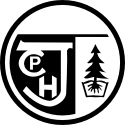 Grade 8 School Supply List 2020 - 2021Binder (3 ring) Zipper style is bestDividers (2 packs) Scribblers  (4 x 80 pages)Duotangs (1 green) (1 grey for French) (2 different colours for ELA) (3 any colour)Writing notebook for ELALoose leaf (lots) *Graph paper (0.5cm) *Construction paperCalculator (basic) Math set (protractor and compass)Ruler (30cm or 15cm)Glue sticks (2)Scissors (1) Pencils/Pens *Pencil sharpenerColoured PencilsErasers (white) * Black Sharpies -  1 thick and 1 thinPack of sketch pencils for Art* We do not know what the plans will be in September for students but, we are asking students and parents/guardians be prepared that students will not be able to share any supplies. * We strongly recommend that students would leave extra school supplies at home, only carry, and keep some extra supplies at school in their backpacks.  *Supplies maybe added and communicated to parents/guardians once the start of school begins in September. 